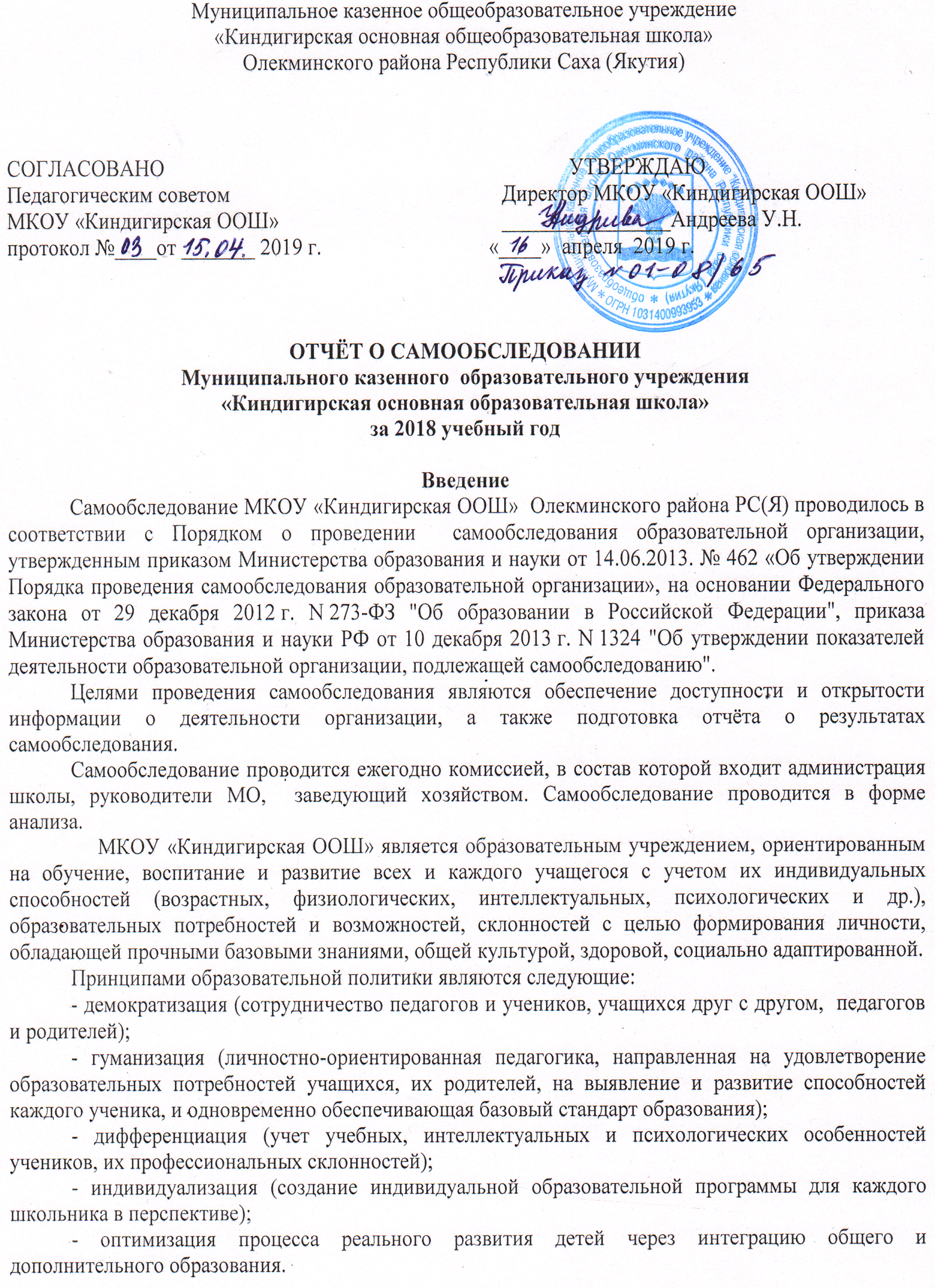 Аналитическая частьОбщие сведения об образовательной организации       Школа находится на территории МО «Киндигирский национальный наслег» с.Куду-Кюель Олекминского района. В состав наслега входят с.Куду-Кюель и участок Джикимда. Центром наслега является с.Куду-Кюель, расположенное в 180 км от районного центра г.Олёкминска. Сообщение дорожно-транспортное с конца апреля до середины декабря (открытия автозимника) прекращается дорожно-транспортное сообщение со всеми близлежащими населенными пунктами. В летнее время водным транспортом. Труднодоступность и бездорожье  являются одним из главных проблем, задерживающих социально-экономическое развитие  наслега.II.Система управления организациейУправление школой осуществляется в соответствии с Федеральным законом от 29.12.2012 № 273-ФЗ «Об образовании в Российской Федерации» и Типовым положением об общеобразовательном учреждении в Российской Федерации на принципах демократии, гуманизма, общедоступности, приоритета общечеловеческих ценностей, жизни и здоровья человека, гражданственности, свободного развития личности, автономности и светского характера образования. Управление школой осуществляется на основе сочетания принципов самоуправления коллектива и единоначалия. Административные обязанности распределены согласно Уставу, штатному расписанию, четко распределены функциональные обязанности согласно квалификационным характеристикам. В основу положена пятиуровневая структура управления. Первый уровень структуры – уровень директора (по содержанию – это уровень стратегического управления). Директор школы определяет совместно с Управляющим советом школы стратегию развития школы, представляет её интересы в государственных и общественных инстанциях. Общее собрание трудового коллектива утверждает план развития школы. Директор школы несет персональную юридическую ответственность за организацию жизнедеятельности школы, создает благоприятные условия для развития школы. На втором уровне структуры (по содержанию – это тоже уровень стратегического управления) функционируют традиционные субъекты управления: Управляющий совет школы, педагогический совет, родительский комитет, Общее собрание трудового коллектива, профсоюзный орган. Третий уровень структуры управления (по содержанию – это уровень тактического управления) – уровень заместителей директора. Заместители директора осуществляют оперативное управление образовательным процессом: выполняют информационную, оценочно-аналитическую, планово-прогностическую, организационно-исполнительскую, мотивационную, контрольно-регулировочную функции. Четвертый уровень организационной структуры управления – уровень учителей, функциональных служб (по содержанию – это уровень оперативного управления), структурных подразделений школы. Методические объединения объединяют учителей одной образовательной области. 	Пятый уровень организационной структуры – уровень обучающихся. По содержанию – это тоже уровень оперативного управления, но из-за особой специфичности субъектов, этот уровень скорее можно назвать уровнем «соуправления». Иерархические связи по отношению к субъектам пятого уровня предполагают курирование, помощь, педагогическое руководство. В школе созданы органы ученического самоуправления, ученические организации. Органы ученического самоуправления действуют на основании утвержденных Положений. Все перечисленные структуры совместными усилиями решают основные задачи образовательного учреждения и соответствуют Уставу МКОУ «Киндигирской ООШ». Основные формы координации деятельности: • план работы МКОУ «Киндигирской ООШ» на год; • годовой календарный график; • план внутришкольного контроля; • план воспитательной работы школы; • планы работы методических объединений школы.Организация управления образовательного учреждения соответствует уставным требованиям.Органы управления, действующие в ШколеСведения о методическом совете, методических объединениях          Для осуществления учебно-методической работы в Школе создано четыре предметных методических объединения:− ШМО учителей филологического цикла;− ШМО учителей естественно- математического цикла;−ШМО учителей начальных классов;- ШМО классных руководителей.Сведения о методических объединениях, творческих группах за 2017-2018 учебный годСХЕМА СТРУКТУРЫ  УПРАВЛЕНИЯ МКОУ «КИНДИГИРСКАЯ ООШ»Оценка образовательной деятельностиОбразовательная деятельность в Школе организуется в соответствии с Федеральным законом от 29.12.2012 № 273-ФЗ «Об образовании в РоссийскойФедерации», ФГОС начального общего, основного общего и среднего общего образования, СанПиН 2.4.2.2821-10 «Санитарно-эпидемиологическиетребования к условиям и организации обучения в общеобразовательных учреждениях», основными образовательными программами по уровням, включаяучебные планы, годовые календарные графики, расписанием занятий.Учебный план 1–4 классов ориентирован на 4-летний нормативный срок освоения основной образовательной программы начального общего образования (реализация ФГОС НОО);  5–9 классов – на 5-летний нормативный срок освоения основной образовательной программы основного общего образования(реализация ФГОС ООО).Воспитательная работа1.Деятельность ученического самоуправленияОдним из направлений деятельности педагогического коллектива является развитие и организация деятельности ученического коллектива. При этом особая роль отводится развитию детского общественного объединения «Сомо5олоhуу».Основной целью работы детской  организации  является раскрытие личности и развитие навыков самоорганизации детей через совместную коллективную деятельность. При этом решались следующие задачи:формирование у обучающихся гражданской ответственности, патриотизма;организация обучения «нового» актива детского объединения;участие в социально-значимых акциях.Решение первой задачи осуществлялось через привлечение членов детского ученического коллектива проведению мероприятий в рамках празднования 73-годовщины  Победы.Кроме того, актив детского объединения помогал в оформлении, организации и проведении массовых дел школы к праздникам.Члены ДО традиционно являются инициаторами социально-значимых акций, а именно:акция «Помоги пожилому» по уборке территории ветеранам тыла и детям войны  (сентябрь- май);по благоустройству территории школы и прилегающей зоны санитарной ответственности;акция «Открытка ветерану» (октябрь, День пожилых людей);акция «Зеленая весна» (апрель -май);акция «Символ семьи Ромашка» ( май)Детское общественное объединение имеет  следующие комитеты:  образования;  спорта;  культуры и досуга;  труда.В каждом из комитете  распределены обязанности. В детском общественном объединении  очень развито чувство коллективизма, группа живет по выработанным ею самой законам, правилам, традициям. Ребята доброжелательны друг к другу, искренни, присутствует атмосфера терпимости и бережного отношения друг к другу.Основными организаторами школьных традиционных акций являются члены Совета старшеклассников, который является высшим органом ученического самоуправления МКОУ  «Киндигирская ООШ».5 октября,  в  День торжественного проведения Дня Учителя, прошел традиционный День самоуправления, и все учащиеся 8 - 9 классов  смогли на себе испытать, насколько тяжел, но важен труд учителя, сотрудника и администрации. В роли «директора» школы испытал на себя  председатель ДОО  Габышев Семен – ученик 9 класса. На осенние каникулы заместителем директора по ВР был проведен коммунарский сбор, где ребята соревновались в ловкости и умелости. Ученицы 9 класса Мордосова Маша, Яковлева Яна провели игру «Скажи нет, вредным привычкам!», для ребят были показаны мастер классы по вышиванию, бисероплетению, вязанию крючком, кулинарии. В этот день ребята показали себя сплоченной командой, умеющей применять свои навыки в труде и в спорте.В День народного единства, команда учащихся приняла участие в первенстве по волейболу среди населения и заняла 1 место.В течении года ребятами проведены интеллектуальные игры, веселые соревнования, беседы о дружбе, о гигиене, о вредных привычках  для подшефных классов. Участвовали в акции «Подари книгу для библиотеки», «Помоги зимующим птицам» - изготовили кормушки для птиц.В 2017-2018 учебном году было проведено 4 заседаний детской организации. Повестками дня были такие вопросы, как проведение праздников, акций, рейдов в течение года.Основным направлением деятельности детской организации во втором полугодии  была организация мероприятий в рамках празднования 73-годовщины  Великой Победы. Данный вопрос был рассмотрен на заседании  и  предложен план мероприятий:1.Акция «Ветеран живет рядом» по оказанию помощи ветеранам труда и тыла;2.Участие в районных, республиканских конкурсах, посвященных Великой Победе.Также  членами актива  были организованы 2 рейда:1.Проведен по чистоте и уюту классного кабинета. Было отмечено, что все кабинеты чистые, убранные, умеренно озеленены, в шкафах наведен порядок.На итоговом заседании Совета детского движения   были подведены итоги деятельности  Совета за 2017-2018 учебный год.В рамках военно–патриотического месячника  в школе проведена историческая игра  «великий снайпер Кульбертинов!». Акции «8 Марта», «Георгиевская ленточка», «Письма Победы», «Бессмертный полк» тоже не прошли без участия наших учащихся.03 декабря (День неизвестного героя), 23 февраля (День защитника Отечества)  прошли акции «Дорога к памятнику». Учащиеся 8-9 классов возложили венок к памятнику павшим односельчанам в Великой Отечественной войне.Итогом работы ДОО стал школьный поход, на котором ребята отдохнули, соревновались в веселых стартах, играли в футбол. 2.Правовое воспитание и профилактическая работаВ 2017-2018 учебном году по профилактике и предупреждению правонарушений и преступлений, защите прав ребёнка были поставлены следующие задачи:-предупреждение безнадзорности, беспризорности, правонарушений и антиобщественных действий среди обучающихся, выявление и устранение причин и условий, способствующих этому.- привитие навыков общения со взрослыми и сверстниками на основе общепринятых норм.- привлечение учащихся к КТД.- обеспечение защиты прав и законных интересов учащихся. Для осуществления и реализации этих задач был разработан план социальной работы, план совместной работы школы   по профилактике преступлений и правонарушений среди учащихся.Профилактическая работа в школе осуществлялась по следующим основным направлениям: -профилактика алкоголизма; -профилактика табакокурения; -профилактика дорожно-транспортного травматизма; - профилактика правонарушений; -профилактика детской безнадзорности; -правовое воспитание; -половое воспитание.В течение учебного года проводились многочисленные мероприятия  по всем направлениям профилактической работы. Среди них акция «Бросай курить!», работа в рамках программы «Здоровье будущих поколений», месячник профилактической работы, «Неделя ЗДОРОВЬЯ»,  Всемирный день борьбы со СПИДом, Всемирный день отказа от курения, Всемирный день борьбы с наркоманией.В сентябре 2017г. во всех классах проведены открытые уроки по безопасности жизнедеятельности: «Основные правила  пожарной безопасности», «Правила поведения в школе при ЧП».  В октябре месяце  в школе проходил месячник «Профилактика детского травматизма», цель которого: формирование у учащихся, родителей и педагогического коллектива широкого понятия о травматизме и оказания первой помощи.Работа с учащимися проводилась через:-проведение тематических классных часов по правилам дорожного движения-проведение внеклассных мероприятий (викторины, игровые мероприятия по ПДД,  конкурсы рисунков и плакатов, соревнования по оказанию первой помощи при бытовых травмах);- заседание профилактического совета;-анкетирование учащихся.Работа с педагогическим коллективом осуществлялась через:-планирование работы по месячнику;-организацию выставки литературы по правовой тематике;-организацию и проведение МО классных руководителей  по профилактике асоциального поведения детей и подростков; -организацию методической помощи классным руководителям по подготовке классных часов;В рамках месячника с родителями в школе проводилась следующая работа:-тематические классные родительские собрания в 1-9 классах;-индивидуальные консультации психолога и социального педагога;-заседание профилактического совета;-привлечение родителей к подготовке и проведению профилактических мероприятий.В рамках Всероссийской антинаркотической акции «Сообщи, где торгуют смертью»    состоялась встреча учащихся 8,9 классов с фельдшером Карташовой А.Е.       В ходе выступления фельдшера   была  прочитана лекция о пагубном влиянии  наркотических средств на организм человека, она также ознакомила подростков с разновидностями наркотических веществ. Рассказала  и о санкциях,  которым подвергаются за хранение и употребление наркотических средств и психотропных веществ.Также были разъяснены требования законодательства о противодействии незаконному обороту наркотиков, в том числе курительных смесей, а также требования кодекса Российской Федерации об административных правонарушениях, уголовного кодекса Российской Федерации.В течение года работа по профилактике проводилась с учащимися, педагогами и родителями.Проводились  обследования жилищно-бытовых условий, беседы с родителями, которые не посещали родительские собрания и не реагировали на вызовы в школу. Велась индивидуальная работа с КопыринымГаней, состоящим на школьном учете по разработанным индивидуальным планам; за этим учащимся велся строгий контроль посещаемости занятий, посещения кружков и секций.В рамках профилактической работы проведены беседы для родителей на темы: «Трудный возраст или советы родителям», «Что такое суицид и как с ним бороться», «Куда уходят дети: профилактика безнадзорности и бродяжничества».В рамках мероприятий, приуроченных к Международному дню детского телефона доверия, были проведены: классные часы «Мы поможем тебе стать самостоятельным», «Сделай свой шаг к безопасности», распространены листовки «Телефон доверия – гарантия помощи».Проведены акции: «Сообщи, где торгуют смертью», профилактические месячники: «Месяц правовых знаний».Социальным педагогом проводились индивидуальные и групповые беседы, занятия на темы: «Что такое толерантность», «Как преодолеть тревогу», «Способы решения конфликтов с родителями», способы саморегуляции эмоционального состояния, «Знаешь ли ты свои права и обязанности».Особое место в системе воспитания школы занимает вопрос занятости учащихся в кружках и секциях во внеурочное время, поскольку это обеспечивает дополнительное развитие учеников, расширение их личных возможностей, а также влечет их занятость в свободное время и профилактику негативных проявлений среди несовершеннолетних. Занятость отслеживается по 5 направлениям деятельности:спортивная деятельность – 100%интеллектуальная деятельность – 29%;декоративно-прикладное искусство – 48%;Организация летней занятости учащихся ставит своей целью оздоровление, восстановление творческого потенциала, расширение кругозора, трудовое воспитание учащихся  и профилактику правонарушений несовершеннолетних: Лагерь «Дьогур» (обучающиеся 6 - 9 класс, 7чел – в июне);Дневной  лагерь при школе  (учащиеся 1-5  класса – 25 человек – в июне);Педагогический коллектив школы в конце апреля изучает нормативно-правовую базу, требования СанПиН и Управления образования по организации летней оздоровительной кампании в целом, проводит предварительную работу с учащимися и их родителями в свете требований приказов и инструкций по летней занятости и возможностей школы по выполнению объема требований и планирует дальнейшую деятельность. В конце мая каждым классным руководителем 1-9 классов составляется прогностическая карта занятости учащихся в летнее время: пришкольные  оздоровительные лагеря с дневным пребыванием; загородные оздоровительные лагеря; трудовые объединения; санатории, профилактории, лечебные учреждения; выезды на отдых к родственникам, поездки на моря и за границу.Так, по сведениям на 15 мая 2017 года среди учащихся 1-9 классов занятость выглядит следующим образом: пришкольные  оздоровительные лагеря с дневным пребыванием – 41%;лагерь «Дьогур»– 11.4%;трудовые объединения – 18 %;выезды на отдых к родственникам, поездки на моря – 49%;3.Гражданско-патриотическое воспитаниеРабота по патриотическому воспитанию велась в соответствии с планом воспитательной работы на 2017-2018 учебный год.Основной целью работы по патриотическому воспитанию обучающихся является развитие у обучающихся высокой социальной активности, гражданской ответственности, духовности, становление граждан, обладающих позитивными ценностями и качествами, способных проявлять их в созидательном процессе в интересах школы и родного края.На достижение поставленной цели направлено решение следующих задач: способствовать получению и расширению знаний учащихся о России и родной Якутии; формировать чувства сопричастности к истории и ответственности за будущее национальной культуры; формировать потребности в сохранении семейных отношений и кругу семейных ценностей;создавать условия для активного участия учащимися и семей в гражданско-патриотическом воспитании;Осуществление данной цели и задач проводилось как в урочное, так и внеурочное время через классные часы, кружки, МО учителей предметников. Основной темой работы в данном направлении стало празднование 75-годовщины Великой Победы (9 мая 2018 года).В октябре учащиеся Габышева Алла, Семенова Юлия, Карташова Виолетта, Федотова Лена участвовали  в патриотической акции «равнение на Кульбертинова!» посвященного с 100 летию легендарного снайпера И.Кульбертинова, заняли дипломы 1,2,3 степени.С учащимися 1 по 9  классы библиотекарем Федотовой Л.Н.  был проведен краеведческий урок "Легендарный снайпер", посвященный 100 летию со дня рождения, героя Великой Отечественной  войны Ивана Кульбертинова. В феврале в школе проведены  Уроки мужества, посвященные Всероссийской общественно-государственной инициативе «Горячее сердце». Целью проведения Урока мужества является формирование представлений об ответственном гражданском поведении детей и молодежи на примерах отважных поступков их сверстников, а также неравнодушного отношения к людям, нуждающимся в помощи, участия в деятельности общественных объединений, направленных на заботу о представителях старшего и младшего поколений:классные руководители 1-4 классах провели беседу «Герои наших дней», в которой рассказали  о героях наших дней, которые готовы жертвовать своей жизнью ради других, нуждающихся в помощи;Для учащихся 5 по 9 подготовили и представили одноклассникам рассказы по воспоминаниям своих родных о героизме прабабушек и прадедушек в годы Великой Отечественной войны;В целях военно-патриотического воспитания подростков и молодежи, развития физической культуры и спорта, укрепления здоровья, в целях формирования гражданско-патриотического сознания молодежи и воспитания толерантности в молодежной среде,   В соответствии с планом  воспитательной работы  с 23 января по 23 февраля 2018 года в школе проведен  месячник оборонно-массовой и спортивной работы.                                                                            «Лучше папы друга нет»….Под таким названием прошел школьный  конкурс фотографий, посвященный Дню защитника Отечества.  2 февраля во всех классах прошли тематические беседы, посвященные Дню воинской славы – Сталинградской битве.  В преддверии праздника дня Защитника Отечества в 7,8 классах   прошёл познавательный час  на патриотическую тему (кл. рук. Габышева Л.И., Захарова Я.М.).С 1 по 4 класс  среди мальчиков под руководством кл. рук. Корниловой А.Н. прошли  «Веселые старты».8 мая в школе  прошла   акция "Свеча памяти» посвященная  воинам павшим в ВОВ.7 мая  в школе   состоялась игра викторина, посвящённая ВОВ. В этой игре приняли участие учащиеся 9 класса и родители, учителя. Посещение классных часов и контроль за их проведением показало, что все классные руководители ответственно и добросовестно готовились и проводили классные часы,  уроки мужества  в соответствии с планом работы и памятным календарным датам:  к Дням воинской славы, Сталинградской битвы,   23 февраля и 9 мая. Традиционно мероприятия к 73-летию Победы завершились митингом «А память вечна …»  9 мая 2018 года. 4.Художественно-эстетическое направление Формы работы по этому направлению:организация выставок рисунков и поделок учащихся;проведение тематических классных часов по эстетике внешнего вида ученика, культуре поведения и речи;работа кружков художественно – прикладной направленности;участие в конкурсах, выставках детского творчества на уровне района.По данным направлениям в школе работает кружок «Фантазия», проводятся выставки рисунков, поделок.Реализовать творческие возможности и способности учащихся в рамках школы позволилиорганизация и проведение педагогами следующих праздников:- праздник «День Знаний» – проходил традиционно во дворе школы, где на торжественной линейке присутствовали учащиеся всех классов. Праздник для первоклассников готовили старшеклассники, в чем выражалась шефская помощь, и реализация их творческих способностей.- концерт, посвященный Дню Учителя и День самоуправления;- ко Дню Матери учащиеся школы проявили себя в чествовании мам. Учащиеся 1-4 классов под руководством классных руководителей подготовили выставку рисунков. А для учащихся 5-9 классов  были организованы классные часы, где написали слова благодарности и поздравления для своих  мам и конкурс фотографий.- Новогодние праздники – прошли организованно и интересно. Новогодние приключения ждали учащихся 1-9 классов. В  канун Нового года была объявлена   выставка-конкурс поделок, газет, рисунков, изображающих символ наступающего нового года, поделок из снега.  Учащиеся 1-4 классов выпустили новогодние газеты, подготовили рисунки.  А  ребята 5-9 классов смастерили поделки, изображающие собаку и новогодних елок. Из каких только материалов были изготовлены эти поделки: из ватных тампонов, конфет, ват, перьев, макарон, бумаг и т.д.  Работы были выставлены в фойе школы на обзор всех родителей, гостей школы, которые присутствовали на новогодних мероприятиях.- праздник Последнего звонка для 9 класса.Районные, республиканские конкурсы не обходятся без участия наших ребят.В сентябре 2017 г. состоялся районный конкурс «Осенняя пора очей очарования..» - (Габышева Илона, Чердонова Инесса, Карташова Виолетта – сертификат) Республиканский  конкурс рисунков «Коренные малочисленные народы севера в ВОВ» (Кокорева Вика, Карташова Виолетта – сертификат).Республиканский заочный конкурс посвященный 110 летию народного писателя Якутии В.Н. Новикова – Габышева – (Габышева Илона, Чердонова Инесса – сертификат).Районный конкурс – выставка  «Через тернии к звездам» (Санникова Дарья – сертификат).В районном конкурсе декоративно-прикладного творчества «Мир рукоделия» работы наших участников также признаны лучшими: Чердонова Инесса- 1 место, Габышева Нина, Слепцова Валерия – 2 место, Корнилова Ираида – 3 место, Бертелева Ангелина, Кокорева Вика, Захарова Айта, Санникова Даша, Габышева Илона, Габышева Алла – сертификаты.    Вывод: Благодаря работе учителей-предметников и классных руководителей многиеучащиеся нашей школы стали призерами  различных конкурсов. Учащиеся активно принималиучастие в школьных праздниках, выставках, предметных декадах. В следующем учебном годуцелесообразно продолжить создание условий для развития творческих способностей учащихся,для этого распределить ответственность за проведение праздников по секторам.5.Интеллектуально-познавательное воспитаниеВ рамках интеллектуального воспитания обучающихся в 2017-2018 учебном году проводимая работа была направлена на решение основной задачи: формирование у обучающихся представлений о возможностях интеллектуальной деятельности и направлениях своего интеллектуального развития. К основным видам интеллектуального развития обучающихся относятся следующие:олимпиадное движение;участие в различных предметных конкурсах.По первому направлению проведены олимпиады на школьном уровне и приняли участие в  этапе Всероссийской олимпиады школьников «Летописец».Проводились предметные недели, классные часы по развитию интеллектуальных умений и навыков, работали предметные курсы. Работа по интеллектуальному направлению ведется и  классными руководителями. Это работа с отстающими и одаренными учащимися, подготовка к предметным Олимпиадам, классные часы согласно планам воспитательной работы. Основные цели – способствовать формированию учебной мотивации, создать условия для приобщения к ценности познания, прививать интерес к литературе, к поиску новых знаний. Учащиеся 4 класса Андреев Дьулусхан, Бертелева Ангелина на районном этапе конкурса исследовательских работ и творческих проектов младших школьников «Я – исследователь» в направлении «Естествознание (живая природа) взяли сертификаты.Ежегодно учащиеся школы принимают участие в региональных,  Всероссийских, Международных  интеллектуальных предметных конкурсах и олимпиадах, Интернет – викторинах, предметных чемпионатах.  Участие в дистанционных конкурсах дает возможность принять участие в конкурсах более высокого уровня, не выезжая за пределы школы.В соответствии с планом работы школы  13.04.2018 г. была проведена школьная научно-практическая конференция для обучающихся  5– 9 классов в рамках недели естественных наук и начальных классов. В работе приняли участие 9 проектов (всего 9 обучающихся 1 – 4,  5-9 класса).Научно-практическая конференция проведена с целью:повышения качественного уровня знаний и навыков учащихся, работа с одаренными детьми,повышения теоретического уровня профессионально-педагогического мастерства педагогов,выявления лучших работ. В научно-практической конференции приняли участие следующие обучающиеся:1.  Калинов Толя, 1 класс, проект «Велосипед» (рук.Мордосова М.А..) –2 призовое место2.  Калинова Вика, 2 класс, (рук. Максимова Л. А.), 1 призовое место.4. Клок Миша, 3 класс «Лекарственные растения дома» (рук.Корнилова А.Н..)- призер.5. Малышев Маркел, 4 класс,  «Змеи моего края», (рук.  Андреева А.Н..),  призер.6.  ГабышеваНинна, 5 класс. «Австралия», (рук.  Мордосова А.А..), занявшие  3 призовое место.8. Арифулина Шура, 7 класс, «Южная Америка» (рук. Захарова Я.М.), 9. Карташова Виолетта, 8 класс, «Антарктида», (рук.  Габышева Л.И..), 10. Мордосова Маша, 9  класс, «Азия», (рук. Васильев У.Н..), занявшая 1 призовое место.Последние три участники  получили дипломы участия в конференции.Рекомендации: педагогам школы  продолжить освоение современных образовательных технологий обучения, вести исследовательскую деятельность с учащимися школы с целью их развития.Кроме того, значимую роль в культуротворческом воспитании учащихся поощрении, в развитии стремления детей к овладению знаниями играет деятельность школьной библиотеки.В работе библиотеки использовались различные формы и методы привлечения детей к книге, воспитанию интереса к чтению.  Огромную роль в этом играют учителя начальных классов. Педагоги занимаются исследовательской работой, осваивают новые учебные программы, нацеливают школьников на чтение, поиски дополнительной информации при выполнении домашних заданий. Выгодно отличаются читательской активностью учащиеся 3-4 класса. Библиотека оказывает поддержку педагогам школы в проведении уроков и классных часов.В 2017-2018учебном году   библиотекарем Федотовой Л.Н.  проведены  библиотечные выставки книг по темам «День Республики Саха (Якутия)», «День букваря», «Легендарный снайпер Кульбертинов» и т.д. Библиотечные уроки  «В гости к сказкам», викторины, игры.Важнейшим направлением деятельности библиотеки является раскрытие фонда через выставки. В библиотеке оформляются разнообразные выставки как к юбилейным и знаменательным датам, так и к различным месячникам.Также имеются постоянно действующие выставки, которые регулярно обновляются: «100 книг для внеклассного чтения», «С днем рождения, книга». «По страницам календаря».Все мероприятия, проводимые библиотекой, были  нацелены на литературное, историческое, толерантное просвещение школьников, содействующее  патриотическому, нравственному, эстетическому воспитанию и  формирующее  привлекательный образ книги и чтения.6.Здоровьесберегающее воспитаниеОсновной целью организации процесса здоровьесбережения обучающихся в 2017 - 2018 учебном году является формирование у обучающихся культуры здорового образа жизни, ценностных представлений  о здоровье и влиянии занятий физической культурой на здоровье человека.       Задачи:-формирование у учащихся потребности в здоровом образе жизни;-формирование физического здоровья через активизацию игровых форм занятости школьников;-осуществление профилактики вредных привычек и химической зависимости среди подростков, отработка наиболее эффективных форм данной работы;-осуществление мониторинга состояния здоровья учащихся;Для реализации программы работа в школе проводилась по следующим направлениям:-работа с учащимися;-работа с родителями.Работа с учащимися проводилась по направлениям:-формирование навыков ЗОЖ, гигиены, правил личной безопасности (проведение уроков, Дней  Здоровья, классных часов и общешкольных мероприятий по пропаганде ЗОЖ, организация встреч учащихся со специалистами-медиками);-правовое воспитание;-половое воспитание;-профилактика алкоголизма;-профилактика наркомании, психотропных веществ;-профилактика детского дорожно-транспортного травматизма (оформление уголков по ТБ, проведение инструктажей с детьми);-профилактика курения;-пропаганда физкультуры, спорта, туризма (увеличение объёма и качества оздоровительной, спортивно-массовой работы в школе);-организация спортивно-развлекательных мероприятий: физкультминутки и подвижные игры в начальной школе, Дни Здоровья, районные  Спартакиады,  массовые внеклассные мероприятия,  конкурсы, спортивные соревнования, походы.Для учащихся были организованы следующие мероприятия:-конкурс рисунков «Овощи и фрукты – здоровье всей семьи» 1-4 классы-просмотр и обсуждение видеофильмов и презентаций по профилактике вредных привычек и пропаганде ЗОЖ «Присоединяйтесь!» (5-6 классы);- тематические классные и спортивные   «Веселые зоологические забеги» (1-4 классы); «Пропаганда безопасного и здорового образа жизни» (1-9 кл.);-проведение акций по здоровому питанию в школьной столовой («Чистая ладошка», «Неделя здорового питания»,  «Витаминный день»);- беседы с медработником Карташовой А.Е..Работа с родителями осуществлялась:-через учёбу: тематические родительские собрания (классные) по темам «Здоровье детей и подростков: проблемы и пути их решения», «Здоровье ребёнка в ваших руках»;-через обмен опытом воспитания и оздоровления детей: работа родительских комитетов;-через совместную деятельность с детьми: Дни Здоровья, массовые внеклассные мероприятия, конкурсы, спортивные соревнования, походы.В школе создана система физкультурно-оздоровительной и спортивной работы (традиционные Дни здоровья, спартакиады, спортивные соревнования и игры). Систематически в  школе работают спортивные секции:  волейбол, национальные прыжки, руководителями которых являются преподаватель физической культуры школы  Яковлев В.С. По результатам внутришкольного контроля выявлено, что 65% обучающихся с 5 по 9 класс  занимается в спортивных секциях школы во внеурочное время.27 сентября  прошел традиционный осенний легкоатлетический кросс  посвященный «Республике Саха (Якутия)». В ежегодных   первенствах  Олекминского района  по волейболу  2017-2018 уч.г. наши спортсмены также занимали призовые места:  декабрьское командное первенство - заняла 2 место;  в январе  заняла 3 место;    7.Экологическое и трудовое воспитаниеОсновной целью экологического  и трудового  воспитания школьников является содействие формированию экологической грамотности,  развитию познавательного интереса к окружающему миру.Приоритетным направлением работы является организация и участие в акциях экологической направленности, среди которых традиционными для школы стали:  акция «Чистая школа» по благоустройству территории школы и прилегающей зоны санитарной ответственности;  школьная акция «Цветущая школа» по высадке цветов во дворе школы (май 2018 года).Экологическая деятельность осуществлялась через беседы, праздники, экскурсии и прогулки на природу, заочные экологические путешествия.  Бережно относиться к природе, научить видеть красоту окружающего мира, раскрыть перед ребятами полный тайн мир природы, заставить задуматься над тем, какую роль она играет в жизни человека, помогает проведение классных часов. В классах запомнились такие мероприятия, как «Живи, земля», экскурсия на природу «Первые весенние цветы» и викторина «Удивительный мир птиц», экологические беседы, уход за комнатными растениями.Учителя биологии и географии, библиотекарь школы  проводят немало викторин, конкурсов, игр, посвященных экологии:Викторина «Мы – друзья природы».    В мире существует проблема вымирания белых медведей, чтоб придать огласке эту проблему  решили отмечать Международный день полярного медведя, который датирован 27 февраля. С целью ознакомления    учащихся 1-3 классов   с Международным днем белых медведей библиотекарь Елена Иванова  провела заочное путешествие «В гости к полярным медведям».    К всероссийской просветительской  акции  в рамках партийного проекта «Экология России  присоединилась и наша школа, которая  уже заранее зарегистрировалась на официальном сайте (куратор Андреева А.Н.). Акция продлилась до 15 мая. Был выявлен Эколидер-  учащиеся 9 класса Мордосова Маша, которая провела уроки «Свобода от отходов» с  обучающимися 1 по 4  и 5 классов, «День подснежника».        В ходе уроков ребята  узнали  о том, как отходы, в отличие от «мусора», могут служить  ценным сырьём для вторичной переработки и производства новых полезных вещейВ рамках акции проводились различные экологические мероприятия:  конкурс рисунков «Экология глазами детей»;  проект «Можжевельник- полезное дерево»;  в День Международного леса – 21 марта;              ученицы 6 - 7 класса, приняли  участие в районной  акции «Стоп, кадр».       8.Профориентационная работаПомимо развития системы школьного ученического самоуправления ведется целенаправленная работа по приобщению учащихся к миру профессий и профессиональному самоопределению. Поскольку профориентационная работа  является одним из направлений современного учебно-воспитательного процесса в школе, целью которой является качественная организация работы по выбору профессии выпускниками 9 класса школы.Профориентационная работа является одним из направлений учебно-воспитательного процесса в школе, целью которой является следующее:  оказание профориентационной поддержки обучающимся в процессе выбора профиля обучения и сферы будущей профессиональной деятельности;  выработка у школьников сознательного отношения к труду, профессиональное самоопределение в условиях свободы выбора сферы деятельности в соответствии со своими возможностями, способностями и с учетом требований рынка труда.Профориентационная работа  осуществлялась по трем аспектам деятельности:  внутришкольная работа с обучающимися, организуемая заместителем  директора по УВР, классным руководителям;  совместная работа школы с администрацией села.  работа с родителями обучающихся, ориентированная на качественную подготовку выпускников к прохождению государственной итоговой аттестации и поступление в СУЗы. Темой открытого урока 01 сентября 2017 года стала «Моя будущая профессия». В рамках урока, многие из которых были  организованы совместно с родителями, проведены  следующие мероприятия:  первоклассники отгадывали загадки о профессии, вспомнили пословицы о труде.  Во время беседы каждый родитель ознакомил детей со своей профессией и коротко своей трудовой деятельности (кл. рук. Мордосова М.А.);  обучающиеся начальных классов  пригласили заведующую  ФАП  Карташову А.Е.;в 5 и 9 классах классными руководителями проведена беседа на тему «Моя будущая профессия» с приглашением Карташовой А.Е.- заведующей ФАП,  Федотовой Л.Н. – библиотекаря «Киндигирской ООШ», Неустроева В.П. – глава села, Габышевой Л.И. учителя английского языка  МКОУ «Киндигирская ООШ». Все приглашенные подробно рассказали о своей профессии. Учащиеся были очень довольны этой  встречей; будущие выпускники на урок пригласили  гостей:  Габышеву Х.Н.- учителя родного языка и литературы, Максимову А.А.- предпринимателя. Старшеклассникам скоро предстоит сделать выбор: на кого и где учиться. С этой целью в начале февраля в школе состоялась встреча старшеклассников с выпускниками нашей школы, ныне студентами различных учебных заведений. Они рассказали о том, как готовились к экзаменам, о своем факультете, группе, много интересного из студенческой жизни. Студенты поделились  с будущими абитуриентами о том, что помогло им в выборе учебного заведения и факультета.Учащиеся 9 класса под руководством Андреевой А.Н провели «Веселые старты» между командами студентов, родителей и обучающихся. Чуть быстрее оказалась команда «Хищники» сборной команды студентов.9.Работа с родителями Концепция модернизации Российского образования подчеркивает исключительную роль семьи в решении задач воспитания. Родители и педагоги – воспитатели одних и тех же детей. Результат их деятельности может быть успешным тогда, когда учителя и родители станут союзниками.Воспитательная работа в классе направлена на создание благоприятных условий для обеспечения взаимопонимания и одно направленности стремлений школы и семьи в развитии личности ребенка, для самообразования родителей.Содержание сотрудничества классного руководителя с родителями включает три основных направления:психолого-педагогическое просвещение родителей;вовлечение родителей в учебно-воспитательный процесс;участие семей обучающихся в управлении учебно-воспитательным процессом в школе.Психолого-педагогическое просвещение родителей организуется с помощью следующих форм работы: индивидуальные и тематические консультации; родительские собрания;тренинги.анкетированиеВовлечь родителей в учебно-воспитательный процесс удается с помощью следующих форм деятельности:дни творчества детей и их родителей; открытые уроки и внеклассные мероприятия;помощь в организации и проведении внеклассных дел;шефская помощь.Участие родителей в управлении учебно-воспитательным процессом организуется с помощью следующих форм деятельности:  участие родителей класса в работе Управленческого Совета школы;  участие родителей класса в работе родительского комитета школы и класса.В планировании воспитательной работы уделяю большое внимание совместным мероприятиям родителей и обучающихся. Такие мероприятия позволяют родителям увидеть своего ребенка в непривычной обстановке, проанализировать его поведение и просто пообщаться с другими ребятами. Родители должны быть вместе со своими детьми  в походах, на классных часах, проводимых по инициативе ребят класса и самих родителей.Бесспорно, классное родительское собрание – это основная форма сотрудничества родителей и школы. Собрания могут быть организационными, тематическими, итоговыми. На родительском собрании определяются стратегические линии сотрудничества родителей и учителей, подводятся итоги работы.Тщательно подготовленное, содержательное, нестандартное по форме и актуальное по значимости родительское собрание может совершить переворот в сознании пап и мам, разбудить в них огромный воспитательный потенциал и желание помочь своему ребенку стать счастливым.Собрание – конкурс проводится под такими названиями: «Папа, мама, я – читающая семья» или «Папа, мама, я – спортивная семья», на которых, получив информацию к размышлению о значении родителей в воспитании у детей любви к книге и спорту, участники могут тут же продемонстрировать свои успехи в данных областях.За 2017-2018уч.год проведены 3 общешкольных родительских собрания:Работа с родителями в 2017-2018 учебном году включала в себя как групповую просветительскую работу (дни открытых дверей, собрания, мониторинг), так и индивидуальную (с родителями детей «группы риска», с родителями одаренных детей).В классах работали действенные родительские комитеты. В школе не очень активно действует    общешкольный родительский  комитет.Совершенно ясно, что без участия родителей в организации учебно–воспитательного процесса невозможно достичь высоких результатов. Многие родители не являются помощниками классных руководителей в организации , праздников, выпускных вечеров.В рамках акции "Семья и дети" с целью формирования  правильного  отношения к семье, ее членам, их взаимоотношениям, к   жизненным  ценностям семьи в школе прошли мероприятия:в 1 классе под руководством  классного руководителя Маргариты Александровны прошло родительское собрание на тему "Методы семейного воспитания";беседа «Моя семья – моё богатство» в  6 классе (кл. рук. Андреева А.Н.);Взаимодействие школы и семьи- одно из главных направлений педагогического процесса школы. В своей работе с родителями педагоги стараются использовать нетрадиционные формы. Одной из таких форм  является проведение совместных с родителями  выставок и мероприятий.Ко Дню матери была  посвящена  творческая выставка «Мамы- рукодельницы».Планируя  проведение  выставки мы  ставили перед собой цель: создать доверительные отношения педагога и родителей, раскрыть таланты и творческие способности родителей.Надо отметить , что малое количество родителей с большим желанием откликнулись на предложение принять участие в творческой выставке. Оказалось, родительницы очень талантливы. Чего только не было представлено на конкурс: и вышитые своими руками салфетки, и вязаные игрушки крючком, картины вышитые и даже национальные блюда.Все вопросы обучения, развития, воспитания детей будут решаться совместно, позитивно: учитель, ученик, родитель!Вывод: Работа с родителями обучающихся велась согласно плану, но большинство из них  не были реализованы. 10. Работа с классными руководителямиКоординацию процессов воспитания в ОУ осуществляет Андреева А.Н., кроме того в систему воспитания включены  следующие специалисты  социальный педагог Габышева Н.В.;  педагог – психолог Андреева С.В.;  ОДД Антонова М.Ф.,которые образуют две службы в школе: воспитательную службу и социально-психологическую службу.Воспитательная служба под руководством Андреевой А.Н. занимается организацией воспитательного процесса в целом по трем категориям:  работа с обучающимися;  работа с родителями;  работа с классными руководителями.Основной целью работы с классными руководителями является совершенствование форм и методов воспитания в школе через повышение мастерства классного руководителя.Основные задачи:1.       Изучение, обобщение и использование в практике передового педагогического опыта работы классных руководителей.2.       Вооружение молодых классных руководителей  современными воспитательными технологиями и знанием современных форм и методов работы.3.       Координация деятельности классных руководителей в организации работы классных коллективов.4.       Содействие активному внедрению интерактивных форм работы с учащимися и их родителями по укреплению национальных и семейных традиций.На 01 сентября 2017-2018 уч. года было 9  класс-комплектов и 9 классных руководителей в них. Из них 4 классных руководителя в начальных классах, 5 – в среднем звене.         1 класс – Мордосова М.А.         2 класс – Максимова Л.А.         3 класс – Корнилова А.Н.         4  класс -  Андреева У.Н.         5 класс – Мордосова А.А.         6  класс  - Андреева А.Н.         7 класс – Захарова Я.М.         8  класс – Габышева Л.И.         9 класс – Васильев У.Н.                        По результатам аттестации 6 учителей   имеют  I квалификационную категорию, 2 – БЗ, 1 – на соответствие. 5 классных     руководителя  имеют высшее образование, 4 – средне специальное. Не регулярно проходят курсы повышения квалификации по воспитательной работе.ШМО классных руководителей в 2017-2018  учебном году работало по теме  «Совершенствование форм и методов воспитания в школе через повышение мастерства классного руководителя»Работа метода объединения осуществлялась соответственно поставленной цели и  задачам:Цель ШМО:  Cоздание условий для педагогического мастерства, овладение молодыми классными руководителями методами и приёмами воспитания с учётом современных требований и новых стандартов, совершенствования работы каждого классного руководителя.Задачи:1.Оказание  помощи классному руководителю в совершенствовании форм и методов организации воспитательной работы класса.2.Оказание профориентационной поддержки учащимся в процессе выбора профиля обучения и сферы будущей профессиональной деятельности в соответствии со своими возможностями, способностями и с учетом требований рынка труда.3. Продолжить целенаправленную систематическую работу по развитию УУД у обучающихся.4. Совершенствовать качество современного урока, повышать его эффективность, применять современные методы обучения и внедрять новые технологии, способствующие активной деятельности обучающихся и сохранению их здоровья.5.Изучение и обобщение  опыта работы классных руководителей.6. Развитие творческих способностей педагога.Поставленные задачи решались классными руководителями и воспитателями МО через:1. Совершенствование методики проведения урока, внеклассного мероприятия.2. Индивидуальной и групповой работы со слабоуспевающими и одаренными учащимися.3. Развитие способностей и природных задатков учащихся.4. Ознакомление учителей с новой педагогической литературой.Решая поставленные задачи было проведено шесть заседаний ШМО классных руководителей, которые были посвящены следующим вопросам:I  заседание:   1. Анализ работы методического объединения классных руководителей за 2016-2017 учебный год.2.Выборы председателя МО классных руководителей3. О перспективном планировании воспитательной работы в МКОУ «Киндигирская ООШ»II заседание:   1 Доклад на тему «Деятельность классного руководителя в потоке школьных дел»2. О проведении открытых классных часовIII заседание: 1. Доклад на тему «Семья – важнейший институт воспитания детей»2.Открытый классный час на тему «Сделай всем добро»3.Анализ открытого классного часаIV заседание: 1. Доклад на тему  «Здоровьесберегающие технологии в работе классного руководителя с учетом сохранения здоровья школьников»2. Изучение уровня воспитанности учащихся и планирования работы на основе полученных данных.V  заседание: 1. Доклад на тему: «Проблемы в организации деятельности классного руководителя»1. Подведение итогов и анализов работы МО классных руководителей за истекший учебный год2. Приоритеты работы классных руководителей на следующий учебный годКлассные руководители работают в соответствии с индивидуально разработанными и утверждёнными планами воспитательной работы, который предусматривает работу классного руководителя с педагогическим коллективом школы, индивидуальную работу с обучающимися, родителями, проведение классных часов.Два раза в учебном году была организована проверка дневников обучающихся. Анализ проверки показал, что не все классные руководители ответственно подходят к ведению дневников обучающимися. Им даны рекомендации по своевременному контролю за ведением дневников. За 2017-2018 учебный год обучающиеся школы  принимали активное участие в школьных, районных и республиканских мероприятиях по различным направлениям деятельности.  По плану воспитательной работы  классными руководителями были проведены следующие  мероприятия:1) концерт, посвященный «Дню учителя», классный руководитель   9 класса;2) праздник среди учащихся 1-9 классов  «Осень ходит не спеша…», 3) конкурсно - развлекательная программа «Милым мамам посвящается», отв.   классные  руководители; конкурс рисунков «Свою мамочку люблю»;5) конкурсно - развлекательная программа «Новогоднее представление вокруг елки», отв.  в начальных классах – Корнилова А.Н., классный руководитель 3 класса; в средних классах – Андреева А.Н., классный руководитель 6 класса; поделки, конкурсы рисунков; конкурс  на лучшее оформление класса; карнавального костюма;6) было проведено много мероприятий, посвящённых Победе в Великой Отечественной войне;Классные руководители старались вовлечь учащихся в мероприятия различного уровня - ведётся волонтёрская работа.В каждую четверть проводили классные и общешкольные родительские собрания.По субботам в каждом классе  должны проходит классные часы, но  классные часы проводились с только по темам с использованием современных технологий, составлялись различные презентации.Выводы:Анализируя деятельность ШМО классных руководителей в текущем учебном году, хотелось бы отметить следующее: работу ШМО классных руководителей на 2017 – 2018 учебный год оценить наудовлетворительно.В работе методического объединения есть существенные недостатки. Проблемой остается для многих классных руководителей низкая активность некоторых  учащихся, а также родителей в участии в школьной жизни. Классные руководители не желают обобщать опыт работы, хотя у некоторых накоплен достаточный материал по духовно-нравственному воспитанию, патриотическому воспитанию, формированию здорового образа жизни. В новом учебном году, считаю, этому нужно уделить особое внимание. Документация сдавалась не всегда в нужное время, поэтому в следующем учебном году следует систематизировать эту работу.В новом учебном году классным руководителям необходимо:- активнее вести работу с учащимися, направленную на укрепление их здоровья и формирование здорового образа жизни, на повышение охвата школьников дополнительным образованием (вовлекать детей в деятельность кружков и спортивных секций), на профилактику детского дорожно-транспортного травматизма,  на профилактику правонарушений среди несовершеннолетних;- привлекать родителей к организации проводимых мероприятий;- к подготовке и проведению классных часов и других внеклассных мероприятий готовить самих детей;- к участию в конкурсах, проектах различного уровня привлекать большее число учащихся;- продолжить работу по развитию школьного самоуправления;- разнообразить формы и методы работы со школьниками, проводить мероприятия не только развлекательного, но и познавательного характера, направленных на формирование положительных нравственных качеств;- больше внимания уделять изучению личности школьника, и план воспитательной работы составлять с учетом особенностей каждого класса. ОБЩИЕ  ВЫВОДЫ:В целом поставленные задачи в этом учебном году можно считать решенными, цели достигнуты.Классным руководителям необходимо продолжать работу по профилактике правонарушений среди учащихся, продолжать вести целенаправленную работу по развитию самоуправления в классных коллективах, вовлекать родителей в совместные мероприятия.Что касается школьных и классных воспитательных мероприятий, идет планомерное накопление методической литературы, сценариев, разработок классных часов; воспитательная работа организовывается по системе « Коллективное творческое дело».Деятельность МО классных руководителей помогает классным руководителям в работе с обучающимися.Вместе с тем, исходя из вышеизложенного, актуальными остаются проблемы:1. Низкая активность родителей в образовательном процессе.3. Недостаточный уровень развития ученического самоуправления в школе.Итак, анализируя работу школы по основным направлениям воспитательной деятельности, можно определить перспективные задачи деятельности на 2018-2019 учебный год:1.       Признать удовлетворительной деятельность педагогического коллектива по воспитанию и социализации обучающихся школы;2.       Продолжить формирование основных гражданских компетенций учащихся,  уделяя больше внимания вопросам воспитания чувств патриотизма у подрастающего поколения;3.       Проводить целенаправленную работу по обучению обучающихся навыкам безопасного поведения и по профилактике детского дорожно-транспортного травматизма и противопожарной безопасности; держать на постоянном контроле перевозки организованных групп учащихся.4.       Оказывать своевременное информирование родителей обучающихся с положениями об итоговой аттестации выпускников и их изменениями;5.       Продолжить развитие системы сотрудничества школы и родительской общественности в целях улучшения качества учебно-воспитательного процесса ОУ;6.       Продолжить работу   с родителями в  правовом  аспекте  воспитания детей;7.       Продолжить индивидуальную   работу с семьями, находящими в социально-опасном положении. 8.       Продолжить сотрудничество с учреждениями   дополнительного образования, культуры, спорта с целью максимального вовлечения в работу подростков   из семей социального риска.9. Продолжить работу детского движения «Сомо5олоhуу» через КТД.Дополнительное образованиеДополнительное образование ведется по программам следующей направленности:−художественное и прикладное искусство;− физкультурно-спортивное.Выбор профилей осуществлен на основании опроса обучающихся и родителей, который провели в августе 2017 года.Содержание и качество подготовки. Статистика показателей за 2014-2018 годыПриведенная статистика показывает, что положительная динамика успешного освоения основных образовательных программ сохраняется, при этом стабильно сохраняется  количество обучающихся Школы.Профильного и углубленного обучения в Школе нет.Краткий анализ динамики результатов успеваемости и качества знанийРезультаты освоения учащимися программ начального общего образования по показателю «успеваемость» в 2017-2018 учебном годуРезультаты освоения учащимися программ основного общего образования по показателю «успеваемость» в 2017-2018 учебном годуЕсли сравнивать  результаты освоения обучающимися программ начального и  основного общего образования по показателю «успеваемость» в 2017-2018  году с результатами освоения учащимися программ  начального и основного общего образования по показателю «успеваемость» в 2016-2017 году, то можно отметить, что процент учащихся, окончивших на «4» и «5», снизился на 1,9 процентов (59,2% в 2017г по сравнению с 57,3% в 2017 году.Общие показатели статистики по итогам проведения ГИА в  форме ОГЭ  в 2016, 2017, 2018  году.Результаты сдачи ОГЭ 2016 годаРезультаты сдачи ОГЭ 2018 годаV. Востребованность выпускниковVI. Оценка функционирования внутренней системы оценки качества образованияПо итогам оценки качества образования в 2018 году выявлено, что уровень метапредметных результатов соответствуют среднему уровню, сформированность личностных результатов высокая.По результатам анкетирования 2018 года выявлено, что количество родителей, которые удовлетворены качеством образования в Школе, – 65 процента, количество обучающихся, удовлетворенных образовательным процессом, – 71 процентов. Высказаны пожелания о введении профильного обучения с естественно-научными, социально-экономическими и технологическими классами..VII. Оценка кадрового обеспеченияНа период самообследования в Школе работают 17 педагогов, из них 5 – внутренних совместителей. Из них 8 человек имеют высшее, из них высшее педагогическое -7 педагогов, среднее специальное- 7 педагогов, 1 педагог обучается в пединституте.  В 2018 году аттестацию прошли 3 человека – на соответствие занимаемой должности.В целях повышения качества образовательной деятельности в школе проводится целенаправленная кадровая политика, основная цель которой –обеспечение оптимального баланса процессов обновления и сохранения численного и качественного состава кадров в его развитии, в соответствиипотребностями Школы и требованиями действующего законодательства.Основные принципы кадровой политики направлены:− на сохранение, укрепление и развитие кадрового потенциала;− создание квалифицированного коллектива, способного работать в современных условиях;− повышения уровня квалификации персонала.Оценивая кадровое обеспечение образовательной организации, являющееся одним из условий, которое определяет качество подготовки обучающихся,необходимо констатировать следующее:− образовательная деятельность в школе обеспечена квалифицированным профессиональным педагогическим составом;− в Школе создана устойчивая целевая кадровая система, в которой осуществляется подготовка новых кадров из числа собственных выпускников;− кадровый потенциал Школы динамично развивается на основе целенаправленной работы по повышению квалификации педагогов.VIII. Оценка учебно-методического и библиотечно-информационного обеспеченияОбщая характеристика:− объем библиотечного фонда – 5461 единица;− книгообеспеченность – 100 процентов;− обращаемость –  2832  единиц в год;− объем учебного фонда – 1094 единица.Фонд библиотеки формируется за счет федерального, областного, местного бюджета.Состав фонда и его использование:Библиотечный фондФонд библиотеки соответствует требованиям ФГОС, учебники фонда входят в федеральный перечень, утвержденный приказом Минобрнауки от 31.03.2014 №  253.В библиотеке имеются электронные образовательные ресурсы, мультимедийные средства (презентации, электронные энциклопедии, дидактические материалы) – 308 диска.Средний уровень посещаемости библиотеки – 8  человек в день.На официальном сайте школы есть страница библиотеки с информацией о работе и проводимых мероприятиях библиотеки Школы.Оснащенность библиотеки учебными пособиями достаточная. Отсутствует финансирование библиотеки на закупку периодических изданий и обновлениефонда художественной литературы.IX. Оценка материально-технической базыМКОУ «Киндигирская ООШ» функционирует в нетиповом  одноэтажном деревянном здании, построенной в 1988 году. В школе имеются  5 учебных классов, комната для медицинских осмотров, кабинет психолога, спортивный зал, спортивная площадка, библиотека, буфе, автомашина УАЗ.Результаты анализа показателей деятельности организацииДанные приведены по состоянию на 29 декабря 2018 года.Анализ показателей указывает на то, что Школа имеет достаточную инфраструктуру, которая соответствует требованиям СанПиН 2.4.2.2821-10 «Санитарно-эпидемиологические требования к условиям и организации обучения в общеобразовательных учреждениях» и позволяет реализовывать образовательные программы в полном объеме в соответствии с ФГОС общего образования.Школа укомплектована достаточным количеством педагогических и иных работников, которые имеют высокую квалификацию и регулярно проходят повышение квалификации, что позволяет обеспечивать стабильных качественных результатов образовательных достижений обучающихся.Наименование образовательной организацииМуниципальное казенное общеобразовательное учреждение «Киндигирская основная общеобразовательная школа» Олекминского района Республики Саха (ЯкутияМКОУ «Киндигирская ООШ» Олекминского районаРуководительАндреева Ульяна НиколаевнаАдрес организации6788113, Республика Саха (Якутия), Олекминский район, с.Куду-Кюель,  ул. Карташова 11Телефон, факс(8411) 38-35-9-05Электронный адресkindigirshkola1@rambler.ruСайтkindigir-school.jimdo.comУчредительМуниципальный район  «Олекминский район» Республики Саха (Якутия)МР «Олекминский район» РС(Я) Организационно-правовая форма учрежденияМуниципальное казенное учреждение;тип – общеобразовательное учреждение; вид – основная  общеобразовательная школа.Свидетельство о постановке на учет российской организации в налоговом органе:серия 14 № 001785224, 06.06.2003г., выдано инспекцией ФНС по Олекминскому району Республики Саха (Якутия), ИНН  1421007211.Свидетельство о внесении записи в Единый государственный реестр юридических лиц:- серия 14 №  001962166, 17.04.2012г., выдано инспекцией ФНС по Олекминскому району Республики Саха (Якутия,    ОГРН 2121421000974.Лицензия на осуществление образовательной деятельности:серия  14 Л 01   № 0000778  от 17.06.2015 г, регистрационный № 0947.Приложение № 1  к лицензии:  МКОУ КиндигирскаяООШ имеет право на ведения общеобразовательной деятельности по следующим образовательным программам:начальное общее образование;основное общее образование;дополнительное образование.Свидетельство о государственной аккредитациивыдано Министерством образования Республики Саха (Якутия),срок действия до 16.08. 2023 г.,серия 14А02  №  0000605 от 06.07.2016 г., рег. № 0692.Перечень образовательных программ, прошедших государственную аккредитацию:начальное общее образование;основное общее образование; дополнительное образование.Наличие филиалов НетОбщее количество работников в ОУ- 31 человекВ т.ч. администрация школы – 1Учителя 				- 16Обслуживающий персонал 	-14Общее количество обучающихся:- 61 учащихсяВ т.ч. начальное общее образование – 33Основное общее образование - 28Общее количество классов-комплектов– 9 класс – комплектов№Должность ФИОКатегория1Директор школыАндреева Ульяна НиколаевнаСЗД2Заместитель директора по учебной работеАлексеева Наталья ВладимировнаСЗД3Заместитель директора по воспитательной работеАндреева Анна НиколаевнаСЗД4Заведующий хозяйствомНеустроева Мария Алексеевна-Наименование органаФункцииДиректорКонтролирует работу и обеспечивает эффективное взаимодействие структурных подразделений организации,утверждает штатное расписание, отчетные документы организации, осуществляет общее руководство ШколойУправляющий советРассматривает вопросы:− развития образовательной организации;− финансово-хозяйственной деятельности;− материально-технического обеспеченияПедагогический советОсуществляет текущее руководство образовательной деятельностью Школы, в том числе рассматриваетвопросы:− развития образовательных услуг;− регламентации образовательных отношений;− разработки образовательных программ;− выбора учебников, учебных пособий, средств обучения и воспитания;− материально-технического обеспечения образовательного процесса;− аттестации, повышения квалификации педагогических работников;− координации деятельности методических объединенийОбщее собрание работниковРеализует право работников участвовать в управлении образовательной организацией, в том числе:− участвовать в разработке и принятии коллективного договора, Правил трудового распорядка, изменений идополнений к ним;− принимать локальные акты, которые регламентируют деятельность образовательной организации и связаны справами и обязанностями работников;− разрешать конфликтные ситуации между работниками и администрацией образовательной организации;− вносить предложения по корректировке плана мероприятий организации, совершенствованию ее работы иразвитию материальной базы№Наименование школьного методического объединенияКоличество проведенных открытых уроков, занятийРезультаты участия МОв мероприятиях различного уровняРезультаты участия МОв мероприятиях различного уровняРезультаты участия МОв мероприятиях различного уровняРезультаты участия МОв мероприятиях различного уровня№Наименование школьного методического объединенияКоличество проведенных открытых уроков, занятийМуниц.Республ.РоссийскоеМеждународ.1. Гуманитарный цикл: русский язык и литература, якутский язык и литература,  английский язык, педагог-библиотекарь2045002.Естественно-математического цикла: математика, история, география, биология, химия, физика, информатика1003003.Методическое объединение начальных классов404204.ШМО классных руководителей90000 №Тема проведенияДата проведения1«Здоровый образ жизни семьи – залог здоровья ребенка».Ноябрь2«Учение – основной вид деятельности школьника. Как родителям  помочь ребенку в школе».Январь3Роль родителей в процессе выбора профессии и самоопределения подростков.Март№ п/пПоказатели статистики2015-2016 учебный год2016-2017 учебный год2017-2018 учебный год1Количество детей, обучавшихся на конецучебного года (для 2016–2017 – на конец2016 года), в том числе:5754611-начальная школа2832331-основная школа2922282Количество учеников, оставленных наповторное обучение:---2-начальная школа---2-основная школа---3Не получили аттестата:---3-об основном общем образовании---4Окончили школу с аттестатом особогообразца:---4- в основной школе---ГодКол-во уч-сяВторогодникиХорошистыОтличникиКачество знаний %2014-201553-25-472015-201656-27-482016-201754-31-57,42017-201861-34-57,3классыВсего обуч-сяИз них успеваютИз них успеваютОкончили годОкончили годОкончили годОкончили годНе успеваютНе успеваютНе успеваютНе успеваютПереведены условноПереведены условноклассыВсего обуч-сяКол-во%На «4»и «5»%На «5»%ВсегоВсегоИз них н/аИз них н/аКол-во%классыВсего обуч-сяКол-во%На «4»и «5»%На «5»%Кол-во%Кол-во%Кол-во%2 класс8уч8100675112,5------3 класс10уч10100660 --------4 класс10уч10100770--------итого28 уч28100%1967,8%--------классыВсего обуч-сяИз них успеваютИз них успеваютОкончили годОкончили годОкончили годОкончили годНе успеваютНе успеваютНе успеваютНе успеваютПереведены условноПереведены условноклассыВсего обуч-сяКол-во%На «4»и «5»%На «5»%ВсегоВсегоИз них н/аИз них н/аКол-во%классыВсего обуч-сяКол-во%На «4»и «5»%На «5»%Кол-во%Кол-во%Кол-во%5 класс6 уч6 уч1006100--------6 класс4 уч4 уч100250--------7 класс5 уч5 уч100240--------8 класс4 уч4 уч100125--------9 класс9 уч9 уч100444,4--------итого28 уч281001553,5%--------Предметы2016 г.2016 г.2016 г.2016 г.2017г.2017г.2017г.20182018201820182018количествовыпускниковуспеваем.качествоСредний баллКоличество выпускниковуспев.КачествоКачествоколичествовыпускниковуспеваем.качествоСредний баллМатематика81002510,875 Выпускников не было. Выпускников не было. Выпускников не было. Выпускников не было.910022,213,7русский язык81002523,87 Выпускников не было. Выпускников не было. Выпускников не было. Выпускников не было.910044,424,6литература---- Выпускников не было. Выпускников не было. Выпускников не было. Выпускников не было.110010030информатика--- Выпускников не было. Выпускников не было. Выпускников не было. Выпускников не было.----Физика45009,75 Выпускников не было. Выпускников не было. Выпускников не было. Выпускников не было.----История11012 Выпускников не было. Выпускников не было. Выпускников не было. Выпускников не было.----обществознание4502517 Выпускников не было. Выпускников не было. Выпускников не было. Выпускников не было.710014,218География---- Выпускников не было. Выпускников не было. Выпускников не было. Выпускников не было.2100011,5родной язык--------Биология---710014,221,5предметСдавали всего человекСколько обучающихсяполучили 100 балловСколько обучающихсяполучили «5»Сколько обучающихсяполучили «4»Сколько обучающихсяполучили «3»Математика8--26Русский язык8-116Физика4---2История1---1Обществознание4--13Биология7---5предметСдавали всего человекСколько обучающихсяполучили 100 балловСколько обучающихсяполучили «5»Сколько обучающихсяполучили «4»Сколько обучающихсяполучили «3»Математика9--27Русский язык9-225Литература1-1--Обществознание7--16Биология7-1-6География2---2 Год выпускаОсновная школаОсновная школаОсновная школаОсновная школаСредняя школаСредняя школаСредняя школаСредняя школаСредняя школа Год выпускавсегоПерешли в 10-й класс другой ООПоступили в профессиональную ООпримечанияВсегоПоступили в ВУЗПоступили в профессиональную ООУстроились на работуПошли на срочную службу по призыву20168268341-2017222018981152ВсегоКнижный фонд (экз.)5461учебники 1094учебно-методическая литература146Художественная литература4017Цифровые ресурсы308№Показатели оценки предметных образовательных результатовЕдиницаизмеренияОбщая численность учащихся61Численность учащихся по образовательной программе начального общего образования33Численность учащихся по образовательной программе основного общего образования281Численность/удельный вес численности учащихся, успевающих на «4» и «5» по результатам промежуточной аттестации, в общей численности учащихся35 Чел./ 57.3 %2Средний балл ОГЭ выпускников 9-го класса по русскому языку24,6 балл3Средний балл ОГЭ выпускников 9-го класса по математике13,7 балл6Численность/удельный вес численности выпускников 9-го класса, получивших неудовлетворительные результаты на ОГЭ по русскому языку, в общей численности выпускников 9-го класса0 Чел./ 0%7Численность/удельный вес численности выпускников 9-го класса, получивших неудовлетворительные результаты на ОГЭ по математике, в общей численности выпускников 9-го класса0 Чел./ 0%10Численность/удельный вес численности выпускников 9-го класса, не получивших аттестаты об основном общем образовании, в общей численности выпускников 9-го класса0 Чел./0%12Численность/удельный вес численности выпускников 9-го класса, получивших аттестаты об основном общем образовании с отличием, в общей численности выпускников 9-го класса0 Чел./0%14Численность/удельный вес численности учащихся, принявших участие в различных олимпиадах, смотрах, конкурсах, в общей численности учащихся61 Чел./100 %15Численность/удельный вес численности учащихся – победителей и призеров олимпиад, смотров, конкурсов, в общей численности учащихся, в том числе:61 Чел./100%15– муниципального уровня;10 Чел./ 16%15– регионального уровня;4 Чел./7 %– федерального уровня;0 Чел./ 0%– международного уровня0 Чел./0 %16Численность/удельный вес численности учащихся, получающих образование с углубленным изучением отдельных учебных предметов, в общей численности учащихся0 Чел./0 %17Численность/удельный вес численности учащихся, получающих образование в рамках профильного обучения, в общей численности учащихся0 Чел./0 %Численность (удельный вес) учащихся по программам с применением дистанционныхобразовательных технологий, электронного обучения от общей численности обучающихся0Численность (удельный вес) учащихся в рамках сетевой формы реализации образовательныхпрограмм от общей численности обучающихся0Общая численность педработников, в том числе количество педработников: 17 человек− с высшим образованием9− высшим педагогическим образованием7− средним профессиональным образованием7− средним профессиональным педагогическим образованием8Численность (удельный вес) педработников с квалификационной категорией отобщей численности таких работников, в том числе:− с высшей-− первой7Численность (удельный вес) педработников от общей численности такихработников с педагогическим стажем:− до 5 лет3− больше 30 лет5Численность (удельный вес) педработников от общей численности такихработников в возрасте:− до 30 лет3− от 55 лет3Численность (удельный вес) педагогических и административно-хозяйственных работников,которые за последние 5 лет прошли повышение квалификации или профессиональнуюпереподготовку, от общей численности таких работников16Численность (удельный вес) педагогических и административно-хозяйственных работников,которые прошли повышение квалификации по применению в образовательном процессе ФГОС,от общей численности таких работников16ИнфраструктураКоличество компьютеров в расчете на одного учащегося единиц0.06Количество экземпляров учебной и учебно-методической литературы от общего количестваединиц библиотечного фонда в расчете на одного учащегосяединиц29.4Наличие в школе системы электронного документооборота да/нетдаНаличие в школе читального зала библиотеки, в том числе наличие в ней: да/нетда− рабочих мест для работы на компьютере или ноутбуке да/нетда− медиатеки да/нетнет− средств сканирования и распознавания текста да/нетда− выхода в интернет с библиотечных компьютеров да/нетнет− системы контроля распечатки материалов да/нетнетЧисленность (удельный вес) обучающихся, которые могут пользоваться широкополосным интернетом не менее 2 Мб/с, от общей численности обучающихся человек (процент) 858 (100%)0Общая площадь помещений для образовательного процесса в расчете на одного обучающегося кв. м5.6